Year 5 Maths Worksheet – Tuesday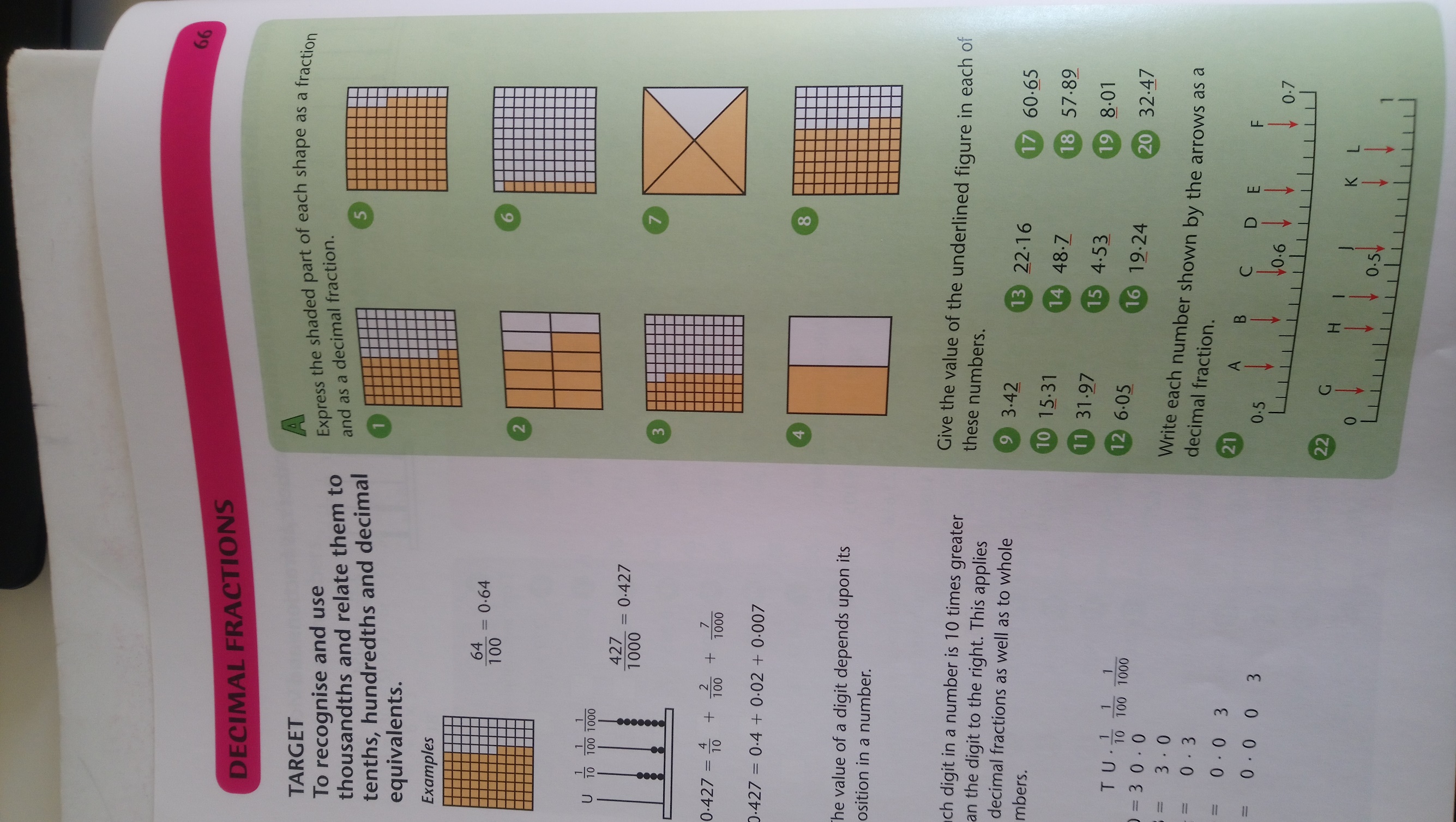 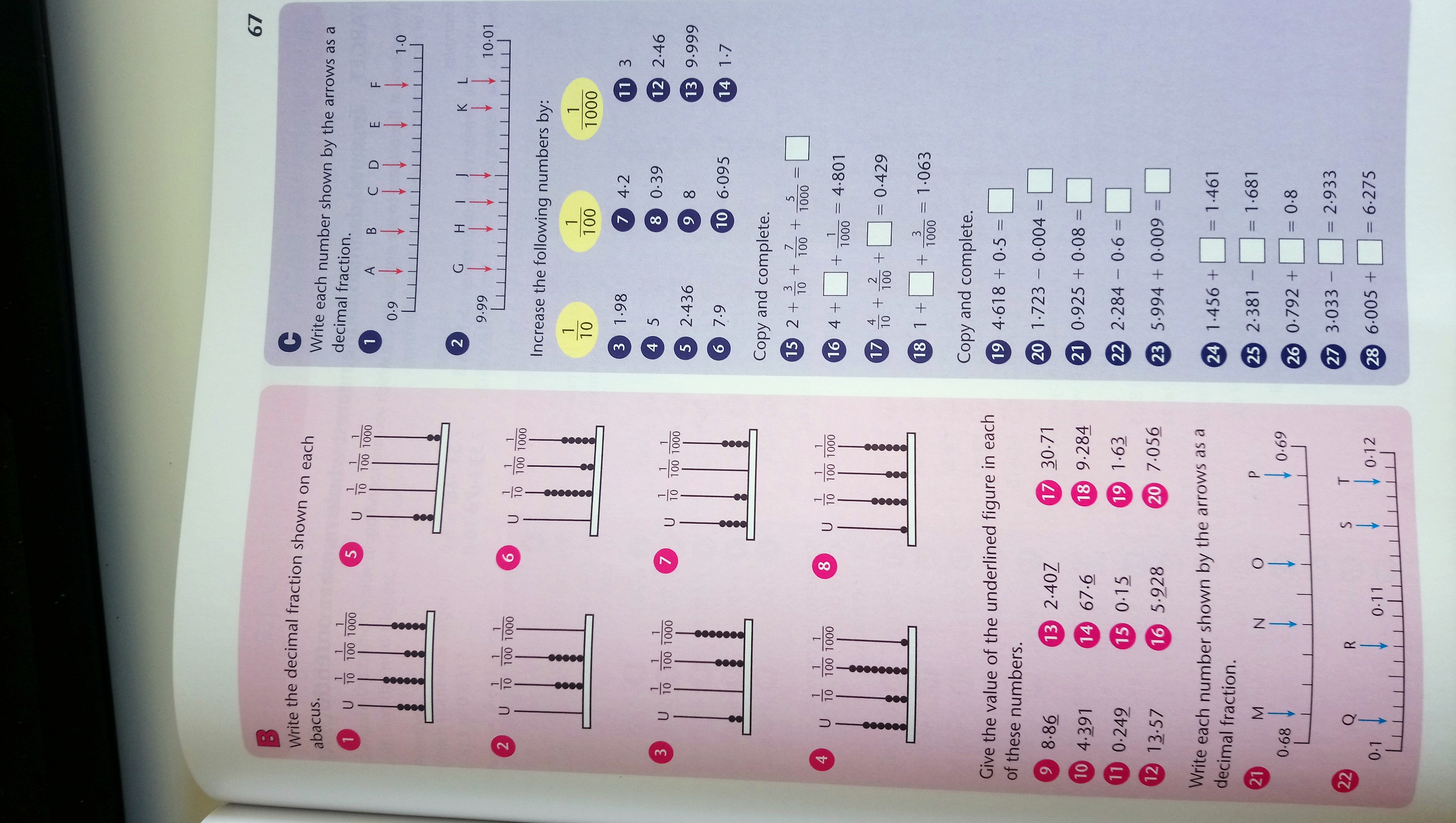 